Årsberetning fra styret i Nesoddtangen Vel for 2017     Om Nesoddtangen VelVelets formål er å ivareta medlemmenes felles interesser innen Nesoddtangen velområde, jf. §1 i vedtekter for Nesoddtangen Vel. Styret er registrert i Frivillighetsregisteret i Brønnøysund med organisasjonsnummer:998 206 847I 2017 hadde Nesoddtangen Vel 152 betalende medlemmer. Velet har tre æresmedlemmer:Svein Øverbye, Åge Haugland og Eilif StensvoldStyret:Styret har i perioden bestått av:Arne Lendl (leder)			Furukollstubben 5Lars B. Hotvedt (kasserer) 	            Tangen terrasse 16AJorunn Karin Kvalvik                        Øvre Utsiktsvei 35B		Lily Vikki 				Tangen terrasse 8		Ingunn Hove                                      Tangen Terrasse 7Styret er valgkomitéStyrets medlemmer velges for en periode på to år.Lars Bjørn Hotvedt og Lily Vikki stiller til gjenvalg. Arne Lendl, Ingunn Hove og Jorunn Karin Kvalvik har ett år i igjen av sin periode.Følgende er innstilt som nytt styremedlem:Kim Whæle Bergveien 27 1450 NesoddtangenStyremøterDet har vært åtte styremøter i 2017RevisorRolf Dieter CronØkonomiØkonomien er god til tross for at velet  i 2017 gikk med et underskudd på kr 38.369,40 Egenkapital pr 31.12.2017 er på kr 98.511,60  Medlemskontingenten er på kr 300.Kommentar til økonomi: Dette relativt store underskuddet forklares med at vi har lagt om til Styreweb som regnskap og  administrasjonsprogram. Dette har forsinket en del gjøremål. Vi har blant annet måtte legge ut for en ny badeflåte på Hornstranden som vi får tilbake fra forsikringsselskap. Vi har også søkt Nesodden Velforbund om å få tilskudd til lekeplassen vi har anlagt i Nedre Utsiktsvei. Disse to postene til sammen ville gitt ett godt overskudd, som vi håper å kunne vise ved avslutningen av 2018 Saker som styret har prioritert å arbeide med Styret har engasjert seg i saker som favner om velets felles interesser, jf. vedtektene. Dette inkluderer arbeid med utbygging av lekeplass, muligheter for badstue, dugnad og julegrantenning. Styret har også fulgt opp saker fra 2016, herunder parkering/trafikksikring.LekeplassStyret og lokale ildsjeler arbeidet i hele 2016 med å få på plass lekeplassen i Nedre Utsiktvei. Mange dugnadstimer ble lagt ned, og grundige undersøkelser ble gjort om krav til sikkerhet på lekeplasser, og innkjøp av lekeapparatet. Dette har tatt noe tid, som jo er naturlig når alt foregår på dugnad. Ferdigstillelse av lekeplassen vil bli gjort på vårdugnaden 12 mai 2018.Trapp mot FlaskebekkDet er etablert en egen arbeidsgruppe sammensatt av Flaskebekk Vel og Nesoddtangen Vel. Vårt medlem i gruppen er Øystein Sørum. Dette er ett arbeid som ble påbegynt for 3 år siden. Styret skal få rapporter etter hvert som gruppen arbeider. Gruppen har søkt å fått 400.000 fra Sparebankstiftelsen. Flaskebekk Vel har bevilget 100.000 og Nesoddtangen Vel har bevilget 10.000 til prosjektet. Gruppen arbeider aktivt med kommunen og andre aktører. BadstueStyret har sin egen Badstuegruppe bestående av Lily,  Jorunn og IngunnDe vil selv redegjøre for sitt arbeid i et møte etter selve årsmøtet . Deres notater bes godkjennes som en del av årsberetningen. Parkering/Trafikksikring:Det er et økende problem at bilister parkerer i Tangen Terrasse. Dette blir spesielt aktuelt og farlig om vinteren. Brannvesenet har også uttrykt bekymring for at parkeringer, og særlig i svingen i Tangen Terrasse, som utgjør en hindring og en risiko ved utrykning. Det er helt nødvendig at bilister bruker innfartsparkeringene. Styret skal møte kommunen for en gjennomgang, og mulige løsninger. En nærliggende løsning er "parkering-forbudt-skilting". Styret ser også dette i sammenheng med trafikksikkerhetsplanen. Kommunen viser i trafikksikringsplan til at det er 62 prosent private veier på Nesodden, og at veieier er ansvarlig for disse. Nesoddtangen Vel konstaterer at kommunen ikke bistår veilag med søknad om skilt, men at slike henvendelser henvises til Statens vegvesen, som igjen henviser tilbake til kommunen. DugnadDugnaden fant sted lørdag 13 mai 2017, med godt oppmøte i hele velområdet. Det ble jobbet mye med istandsetting av lekeplassen i Nedre Utsiktsvei. Videre ble lekeplassen i enden av Tangen Terrasse ryddet, og sjekket i henhold til sikkerhetskrav. Det ble ryddet og raket ved Hornstranda, Odden, og Salamanderdammen, i tillegg til at velets beboere også ryddet langs veiene i velet.Etter den "offisielle" dugnaden var det duket for kaffe og kaker ved Salamanderdammen. Styret er imponert over innsatsen som legges ned også her. Det er all grunn til å tro at dette populære innslaget har kommet for å bli. Det har ikke vært noen kontakt med kommunen om hvordan man best mulig skal ivareta mangfoldet i og rundt Salamanderdammen i Øvre Utsiktvei. Dette vil bli satt på dagsorden da det nye styret trer sammen til sitt første møte etter årsmøtet, før dugnaden den 12.mai 2018.JulegrantenningTradisjonen tro arrangerte styret julegrantenning første søndag i advent. Omlag 150 fremmøtte ble servert gløgg, brus og pepperkaker. Julenissen kom også dette året og delte ut godteposer til de små. Fremad Janitsjar spilte julesanger. Styret takker for det gode fremmøte.Det var i hele desember problemer med strømtilførselen til julelysene. Styret er samstemte om at velet skal fortsette med julegrantenning ved brua, og skal sørge for en ny løsning på oppkobling/strøm i desember 2018 . Dette blir en viktig jobb på dugnaden i mai.Restaurering av klokketårnet Arbeidet med restaurering av klokketårnet på Nesoddtangen brygge har nå endelig kommet i gang. Nesodden historielag og en del politikere har gjort stor innsats for at dette igjen skal bli ett flott landemerke i kommunen vår. Vårt bidrag har vært beskjedent, men positivt støttende under sakens gang. StrøsandkasserVelet har i 2017 gjort vedtak om å kjøpe en ny kasse som skal plasseres i den lange bakken i Tangensvingen.  Leder og kasserer var på befaring der i november. Veilaget skal lage (støpe) en platting på egnet plass til den nye kassen. Vi har når dette arbeidet er utført 22 kasser utplassert i velet. Det viste seg at en del kasser gikk tomme i løpet av den uvanlig lange og kalde vinteren, så styret etterfylte noen av kassene på egen hånd. Årlig etterfyll av kassene er et felles tiltak administrert av Nesodden Velforbund. Generell merknad –hvorfor være medlem av Velet?Styret oppfordrer  alle beboere til å melde seg inn i Nesoddtangen Vel. Det er oppgaver i skjæringspunktet private- og kommunale oppgaver som ikke vil bli grepet fatt i uten felles innsats. Velet har i denne sammenhengen en rolle som pådriver og høringsinstans for kommunen. Vi samarbeider med kommunen for å ivareta beboernes interesser. Strendene er eksempelvis oftest kommunale, men vedlikeholdet og opprusting av disse skjer etter påtrykk og i samarbeid med velet og oss som beboere.Vårt område er under stort utbyggingspress. Fortetning innad i velområdet skjer raskt, og øker presset på infrastrukturen innad samtidig som antall reisende med kollektivtransport via Tangen Brygge øker. Velet jobber for å sikre de kvalitetene vi verdsetter ved vårt bomiljø. Støtt fellesskapet ved å melde deg inn i velet – kontingenten er kr. 300 pr. år.Styret minner om at Nesoddtangen Vel har Vipps, nummer 24213, og at medlemskontingent kan betales gjennom denne løsningen eller til kontonummer 05303107810Nesoddtangen, 8 April  2018For styret i Nesoddtangen VelArne LendlLeder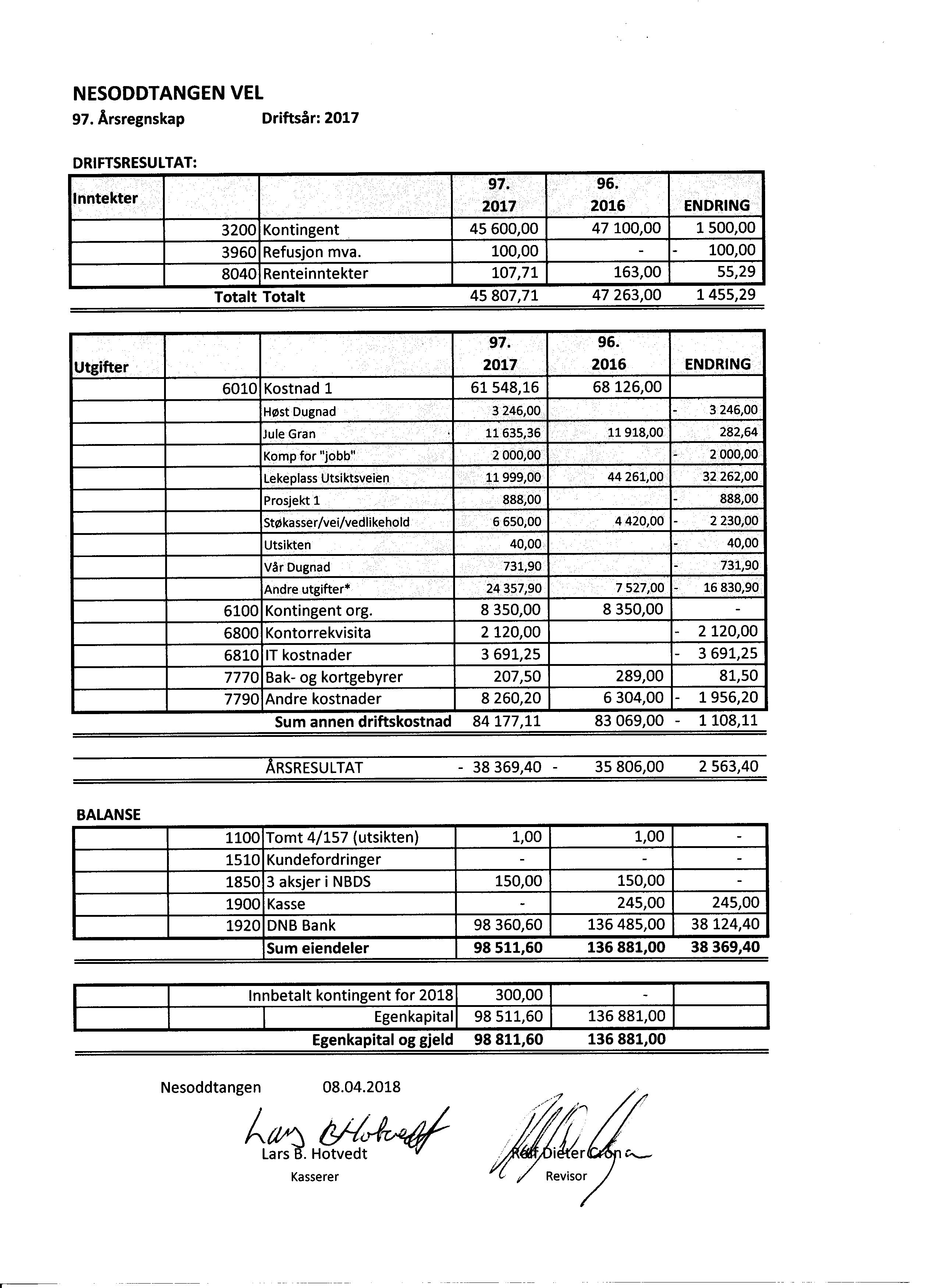 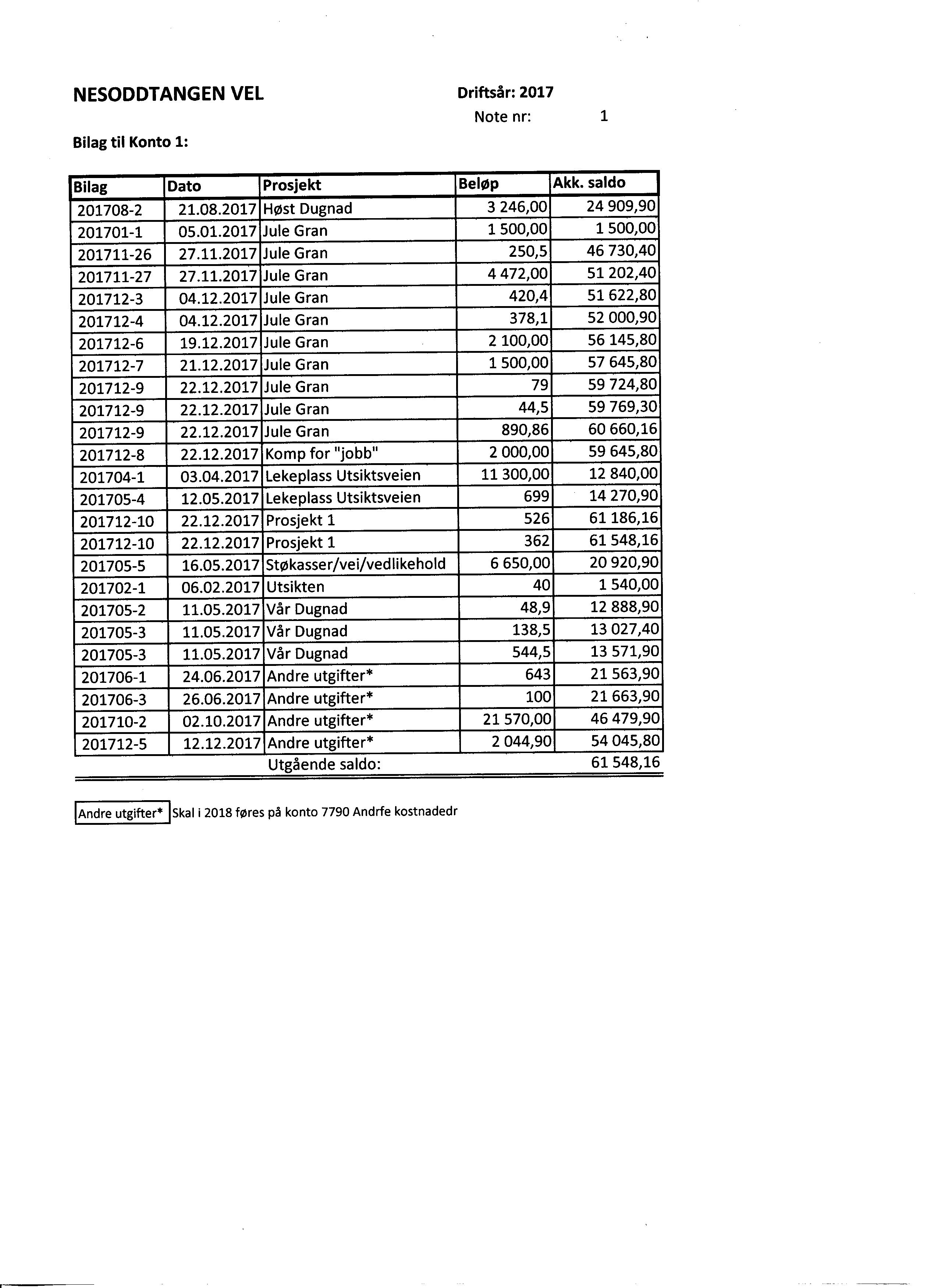 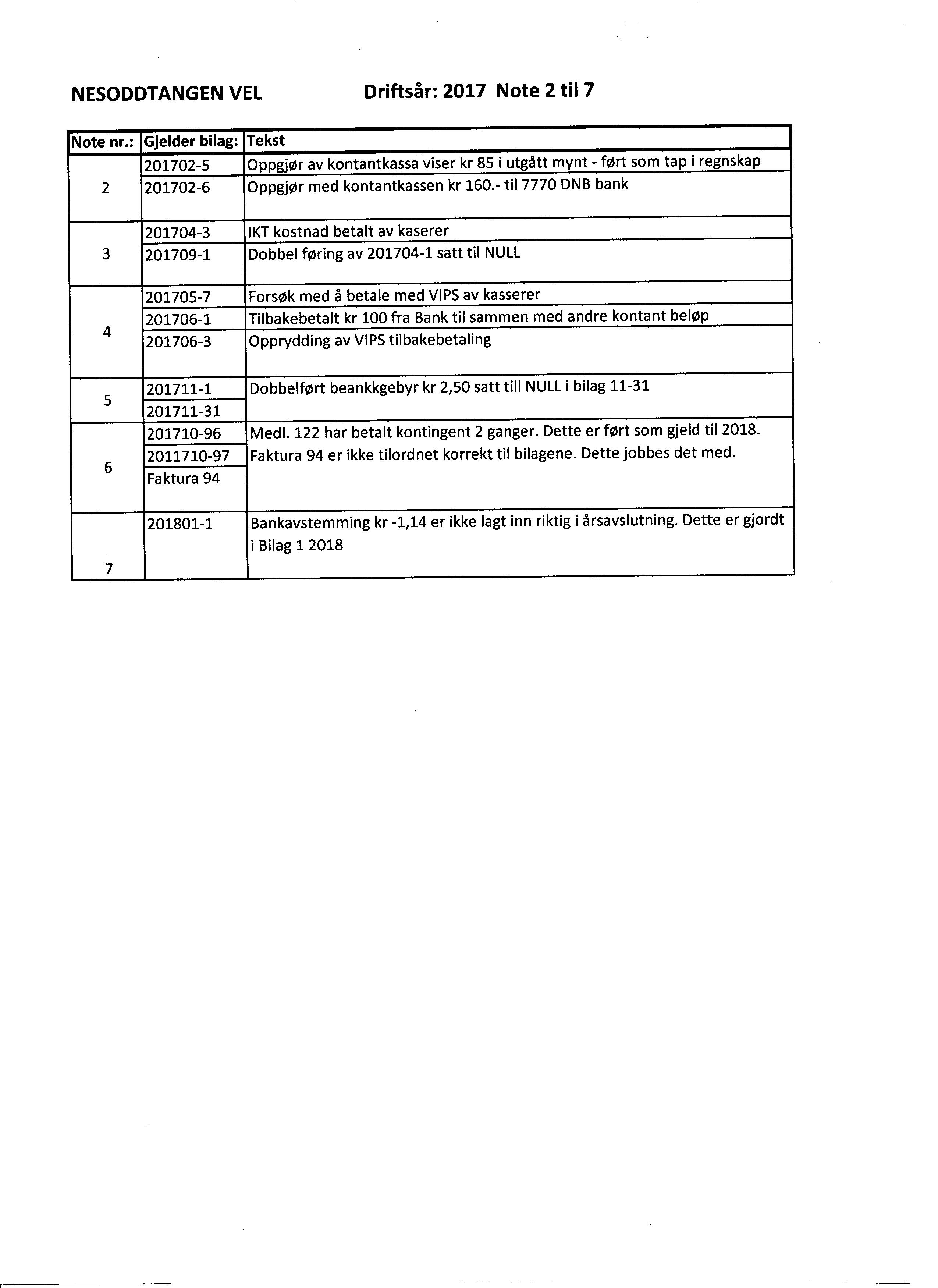 